6191 Delmar in The Loop Saint Louis, MO 63112 (314) 727-5555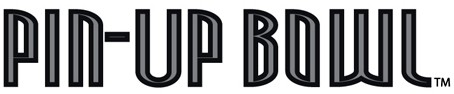 I hereby certify that the answers and other Information on this application are true and correct and that I understand any misrepresentation or omission of facts on my part will be justification for separation from the company’s service, if employed. I understand that my employment may be contingent upon receipt of an alien registration number, verification of birth, and any other pertinent information bearing upon my employment and my continued employment depends upon the will of the company or myself.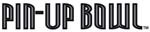 Please put hours you are available on the back of this application.Last NameFirstFirstMiddleMiddleAre you at least 21 years old?□ Yes	□ NoAre you at least 21 years old?□ Yes	□ NoAre you at least 21 years old?□ Yes	□ NoDate of ApplicationDate of ApplicationDate of ApplicationPresent Street AddressPresent Street AddressPresent Street AddressPresent Street AddressPresent Street AddressDate of BirthDate of BirthDate of BirthDate AvailableDate AvailableDate AvailableCityStateStateZip CodeZip CodePreferred PronounsPreferred PronounsPreferred PronounsWage or Salary RequiredWage or Salary RequiredWage or Salary RequiredPermanent Street AddressPermanent Street AddressPermanent Street AddressPermanent Street AddressPermanent Street AddressPreferred PronounsPreferred PronounsPreferred PronounsSocial Security NumberSocial Security NumberSocial Security NumberCityStateStateZip CodeZip CodeType(s) of Work DesiredType(s) of Work DesiredType(s) of Work DesiredTelephone Number(s)Telephone Number(s)Telephone Number(s)Application for EmploymentApplication for EmploymentApplication for EmploymentApplication for EmploymentApplication for EmploymentApplication for EmploymentApplication for EmploymentApplication for EmploymentApplication for EmploymentApplication for EmploymentApplication for EmploymentEducational HistoryEducational HistoryEducational HistoryEducational HistoryEducational HistoryEducational HistoryEducational HistoryEducational HistoryEducational HistoryEducational HistoryEducational HistorySchool NameSchool NameLocation (City, State)Location (City, State)Major Course or SubjectMajor Course or SubjectDates AttendedFrom	ToDates AttendedFrom	ToGraduateYes	NoGraduateYes	NoDegreeHigh SchoolHigh SchoolCollege (list all attended)College (list all attended)Other Education / TrainingOther Education / TrainingEmployment Record - Starting with present or most recent, list previous employers. Include self-employment and seasonal jobs.Employment Record - Starting with present or most recent, list previous employers. Include self-employment and seasonal jobs.Employment Record - Starting with present or most recent, list previous employers. Include self-employment and seasonal jobs.Employment Record - Starting with present or most recent, list previous employers. Include self-employment and seasonal jobs.Employment Record - Starting with present or most recent, list previous employers. Include self-employment and seasonal jobs.Employment Record - Starting with present or most recent, list previous employers. Include self-employment and seasonal jobs.Employment Record - Starting with present or most recent, list previous employers. Include self-employment and seasonal jobs.Employment Record - Starting with present or most recent, list previous employers. Include self-employment and seasonal jobs.Employment Record - Starting with present or most recent, list previous employers. Include self-employment and seasonal jobs.Employment Record - Starting with present or most recent, list previous employers. Include self-employment and seasonal jobs.Employment Record - Starting with present or most recent, list previous employers. Include self-employment and seasonal jobs.Last or present companyType of businessType of businessTitle or job classificationTitle or job classificationTitle or job classificationTitle or job classificationTitle or job classificationTitle or job classificationStreet addressPhone numberPhone numberBrief description of job dutiesBrief description of job dutiesBrief description of job dutiesBrief description of job dutiesBrief description of job dutiesBrief description of job dutiesCityStateStateZip CodeZip CodeSupervisors name and titleSupervisors name and titleSupervisors name and titlePhone numberPhone numberBase salaryBase salaryDates Worked From:To:To:Reason for leavingReason for leavingReason for leavingReason for leavingReason for leavingReason for leavingLast or present companyType of businessType of businessTitle or job classificationTitle or job classificationTitle or job classificationTitle or job classificationTitle or job classificationTitle or job classificationStreet addressPhone numberPhone numberBrief description of job dutiesBrief description of job dutiesBrief description of job dutiesBrief description of job dutiesBrief description of job dutiesBrief description of job dutiesCityStateStateZip CodeZip CodeSupervisors name and titleSupervisors name and titleSupervisors name and titlePhone numberPhone numberBase salaryBase salaryDates Worked From:To:To:Reason for leavingReason for leavingReason for leavingReason for leavingReason for leavingReason for leavingLast or present companyType of businessType of businessTitle or job classificationTitle or job classificationTitle or job classificationTitle or job classificationTitle or job classificationTitle or job classificationStreet addressPhone numberPhone numberBrief description of job dutiesBrief description of job dutiesBrief description of job dutiesBrief description of job dutiesBrief description of job dutiesBrief description of job dutiesCityStateStateZip CodeZip CodeSupervisors name and titleSupervisors name and titleSupervisors name and titlePhone numberPhone numberBase salaryBase salaryDates Worked From:To:To:Reason for leavingReason for leavingReason for leavingReason for leavingReason for leavingReason for leaving